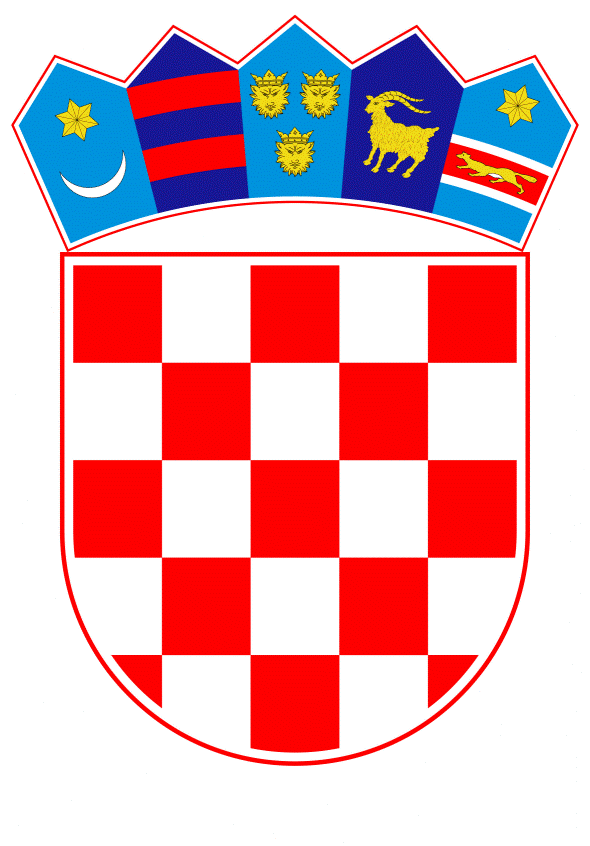 VLADA REPUBLIKE HRVATSKE		Zagreb, 29. veljače 2024.___________________________________________________________________________________________________________________________________________________PRIJEDLOGNa temelju članka 25. stavka 2. Zakona o hrvatskim braniteljima iz Domovinskog rata i članovima njihovih obitelji („Narodne novine“, br.121/17., 98/19., 84/21. i 156/23.), Vlada Republike Hrvatske je na sjednici održanoj __________ 2024. donijelaZ A K L J U Č A K1.	Prihvaća se Program preventivnih sistematskih pregleda hrvatskih branitelja iz Domovinskog rata za 2024. godinu, u tekstu koji je Vladi Republike Hrvatske dostavilo Ministarstvo hrvatskih branitelja aktom, KLASA: 500-01/23-05/12, URBROJ: 522-7-24-9, od 20. veljače 2024. 2.	Za provođenje Programa iz točke 1. ovoga Zaključka zadužuju se Ministarstvo hrvatskih branitelja i Ministarstvo zdravstva, u skladu s propisanim djelokrugom.KLASA:URBROJ: Zagreb,PREDSJEDNIKmr. sc. Andrej PlenkovićOBRAZLOŽENJEProgram preventivnih sistematskih pregleda hrvatskih branitelja iz Domovinskog rata za 2024. godinu usmjeren je prevenciji i ranom otkrivanju kardiovaskularnih i drugih kroničnih nezaraznih i onkoloških bolesti. Preventivni sistematski pregledi hrvatskih branitelja iz Domovinskog rata provode se kontinuirano od listopada 2016. godine, kada je započela njihova provedba na području Vukovarsko-srijemske županije, a od 2017. nadalje kontinuirano se provode u svim županijama Republike Hrvatske. Za sudionike u provedbi Programa određene su županijske i opće bolnice, kliničke bolnice, klinički bolnički centri i domovi zdravlja Splitsko-dalmatinske i Primorsko-goranske županije, Dom zdravlja Grada Zagreba-Centar te Hrvatski zavod za javno zdravstvo, u dijelu stvaranja baze podataka o zdravstvenom stanju osoba koje su pristupile preventivnom sistematskom pregledu.U razdoblju do 31. prosinca 2022. godine na preventivne sistematske preglede upućeni su hrvatski branitelji koji su u borbenom sektoru u obrani suvereniteta Republike Hrvatske sudjelovali više od 100 dana, dragovoljci Domovinskog rata te hrvatski branitelji u teškoj novčano-materijalnoj i zdravstvenoj situaciji. Uz njih, u 2023. godini na preventivne sistematske preglede upućene su i osobe koje pružaju usluge njege i pomoći najtežim stradalnicima iz Domovinskog rata, njegovateljice i njegovatelji 100% hrvatskih ratnih vojnih invalida iz Domovinskog rata I. skupine.    U razdoblju od listopada 2016. do 31. prosinca 2023. godine preventivnom sistematskom pregledu pristupilo je 105.169 osoba. Od listopada 2016. godine, kada smo započeli s provedbom Programa do 23. studenog 2023. godine u bazu sistematskih pregleda upisani su podatci za 84.920 hrvatskih branitelja. Po završenom sistematskom pregledu 45,4% hrvatskih branitelja dobilo je preporuku provođenja dodatnih dijagnostičkih pretraga. Preporuku pregleda, kontrole ili daljnjeg tretmana specijaliste dobilo je 50,7% onih koji su se odazvali na pregled, dok je kod 8,7% hrvatskih branitelja utvrđeno da nije potreban daljnji dijagnostički postupak. Tijekom sistematskog pregleda postavljena sumnja ili su utvrđene novootkrivene ili suspektne bolesti ili stanja kod oko 52.852 hrvatskih branitelja, koji su nakon sistematskog pregleda upućeni na daljnju dijagnostičku obradu i liječenje.Temeljem navedenih rezultata vidljiva je potreba daljnjeg provođenja Programa usmjerenog na prevenciju i rano otkrivanje kardiovaskularnih i drugih kroničnih nezaraznih i onkoloških bolesti odnosno ukupne zaštite i očuvanja zdravlja hrvatskih branitelja.U Programu za 2024. godinu predlaže se organizacija preventivnih sistematskih pregleda za hrvatske branitelje koji su u borbenom sektoru u obrani suvereniteta Republike Hrvatske sudjelovali više od 100 dana, dragovoljce iz Domovinskog rata te hrvatske branitelje u teškoj novčano-materijalnoj i zdravstvenoj situaciji te za osobe koje pružaju usluge njege i pomoći najtežim stradalnicima iz Domovinskog rata, njegovateljice i njegovatelje 100% hrvatskih ratnih vojnih invalida iz Domovinskog rata I. skupine.    Temeljem Programa preventivnih sistematskih pregleda hrvatskih branitelja iz Domovinskog rata za 2024. godini sklopit će se pojedinačni sporazumi o suradnji između Ministarstva hrvatskih branitelja, Ministarstva zdravstva, Hrvatskog zavoda za javno zdravstvo, općih i županijskih bolnica, domova zdravlja Primorsko-goranske i Splitsko-dalmatinske županije, Doma zdravlja Grada Zagreba-Centar, kliničkih bolnica te kliničkih bolničkih centara u svim županijama Republike Hrvatske kojima će se definirati uvjeti provedbe, trajanje te način plaćanja usluga. U narednom razdoblju u provedbu Programa uključit će se i domovi zdravlja drugih županija u kojima postoje odgovarajući kapaciteti za provedbu, a ovisno o broju hrvatskih branitelja na području određene županije.Sredstva za provedbu Programa osigurana su u Državnom proračunu Republike Hrvatske za 2024. godinu, razdjel 041 Ministarstvo hrvatskih branitelja A754011 „Poboljšanje kvalitete življenja za obitelj HB i HRVI“, račun 3721 u iznosu od 2.125.600,00 EUR te se za navedeni iznos planira osigurati 15.081 preventivni sistematski pregled. Iznos od 27.000,00 EUR osiguran je na računu 3237 za izradu baze podataka o zdravstvenom stanju osoba koje su pristupile pregledu.Predlaže se Vladi Republike Hrvatske donošenje Zaključka kojim se usvaja Program preventivnih sistematskih pregleda hrvatskih branitelja iz Domovinskog rata za 2024. godinu. Predloženim Zaključkom ujedno se zadužuju potpredsjednik Vlade i ministar hrvatskih branitelja Tomo Medved i ministar zdravstva izv. prof. dr. sc. Vili Beroš za provođenje navedenog Programa.Predlagatelj:Ministarstvo hrvatskih braniteljaPredmet:Prijedlog programa preventivnih sistematskih pregleda hrvatskih branitelja iz Domovinskog rata za 2024. godinu